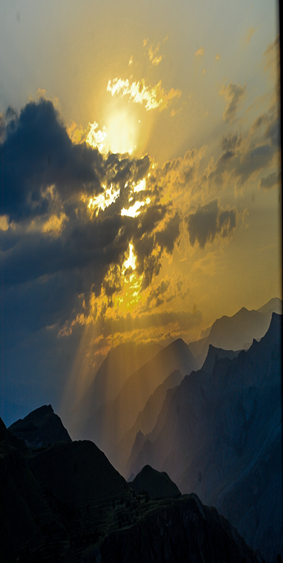 Дарган   мезла  литературала  дурсрачиббуч1нила      х1янчи.    Нушала г1ямру гьаладях1 дашули сари, дигу- х1ейгули сагадешуни г1ямрулизи дух1надиркули сари: дигалли нушала аргъайзи, дигалли пикрумази. Ца шайчибад пикрибаралли нушала багьудлуми чеимц1адик1нилизиб селра вайси чебиули ах1енра, амма   сепайда нушала нешла мезличи чеалк1уси наслула х1ер барсбиубли саби.   Г1ергъиси замана, шагьуртазиб тях1ярли, бахъал шимазибтанира дарган мез камли дузахъниличи, илди дуб- дубли хъумкартниличи, шимазибти  дурх1нани илди чинаралра г1яг1нидиркути ах1ен или мучлаагардирниличи  даим дец1дик1улра.  Гьайгьай, илдигъунти аги- кьяйдализир нешла мез руркъянти муг1ялимтас бузес къиянни саби. Амма селичилра х1ерх1еили мез гьаладях1 дашахъес челябкьуси наслулизи дяркъяхъес ил шайчир дурх1нала багьудлуми чедирц1ахъес къайгънабиркьутира  учительти камли ах1ен. Дурсри   камдиубли  диалра   х1янчи камдиубли ах1ен,  учительтала х1янчила асар биахъес  сегъунти – дигара   методунира формабира  дузахъес ва  дарсла мурад бетаахъес къайгъи кабирхьулра.  Наб дарган мез- лерил сек1ал саби: дила г1ямру, талих1, х1янчи. Бек1либиубси дила х1янчилизиб дарган мезличи диги адикьни саби.Даим къайгъилизир рирус гьар дарс тамашаласили бетаахъес, дарсличир багьудилашалти(образовательные), гьалабях1 башнилашалти (развивающие), бяркълашалти (воспитательные) мурадуни   ва масъулти ирзес. Дурх1ни камли дарган мезла дарсличи х1ядурбик1ни багьандан яра бек1лил х1ебуч1ни багьандан гьар литературала дарсличиб буч1нила шайчибси халаси х1янчи дурабурк1ес чебиркули саби. Уч1ес х1ебалуси ученикла багьуди гьалабях1 арбукес  дебали къиянни саби яра бек1лил  букес х1ейрар, илдала мух1лила гъай чеункъдарес вирх1ейрар. Гьар барх1иласи, халаси гьаб- г1ергъидешличилси чекабизурси х1янчиличилцун вирар буч1нила кьяйдуртачи дурх1ни ункъли бурсибарес.  Дурх1нани буч1нила дарсличир касибти багьудлуми  ва бурсидешуни чула г1ямрулизир  пайдаладирули диэс г1яг1нити сари. Масала:  духълумас , миц1ираглис къуллукъбирнилизир,  планна чебкад , картала чебкад х1янчи бузахънилизир ва ц. Илди х1янчурби дурх1нани чули  белч1и багьурсиличи хъарахъили , ил хьулчили буцили дурабурк1уси саби. Нушала методикализир буч1нила дурсрани дурх1нала пикри бузесаънила кьяйдурти г1ях1ил белгидарили сари:Хабарлизир бут1ни – ургабси мяг1налашалси бархбас бургни;Анц1букьуни цугдурцни;Бут1акьянчиби сипатбарни;Чула цадешлизиб яра дек1ардешлизиб илди саби- ургаб цугбурцни;Араг1ебли хабарличила къант1си пикри бурни ва ц. К.Д.Ушинскийла ученик В.А.Флеров вик1усири: «Дарсличиб жузличила хъумартес асух1ебирар, баяндирниличицун ахъни биуси ах1ен, буч1нила дарсличиб селичибалра гьалаб саби дурх1ни буч1ахъес бурсибирути биъни хъумартес асух1ебирар». Ил вик1усири: «Нушала мурад дурх1ни буч1ахъес – пикрибик1ахъес, буч1ахъес – балахъес, буч1ахъес – х1ербарахъес бурсибарни саби» [4, с.42]Уч1нила бек1лидиубти к1ел жура дузахъулра нуни дурсрачир:      - ахъли уч1ни;      - вег1лис уч1ни [4, с. 21]Илдала гьарилла сунела хасдешунира лерти сари, сарира буч1нила дурсри дурадурк1ух1ели пикрилизир диэс г1яг1нити.Ахъли уч1ни – ил имц1аливан царх1илтас уч1ни саби.Ахъли уч1ни – бурсивиэс уч1нила бег1лара кьадричебси жура саби.Ахъли уч1нили буч1усиличи уч1усила ва лех1ихъусила пикри бит1ик1у, художественный текстанала, хаслира назмуртала текстанала т1яг1ям имц1абиру, илдала асарчебдеш имц1абиру. Ахъли уч1нили уч1усила устадеш г1ячихъли чедиахъу лех1ихъутас (учительтас ва ученикунас) уч1усиличи х1еруди бузахъес ва уч1уси сунела уч1ниличи чекалзес имкан луга. Ахъли буч1ух1ели дурх1нани дирути хат1аби, нуни гьамадли чедиис ва илди гьардирис, ученикуни буч1ес секьяйда бурсибиубал балас. Набчил барх къирдикути ученикунанира уч1усила  хат1аби чедиу ва илди дархьдарес къайгъилизиб бирар.Ил тях1ярли х1янчи  дурабурк1ух1ели , чиди ученикли дахъал хат1аби дархькаалра , илис кьимат кабалтули рирус (5-7 классуназиб илгъуна х1янчи бузахъис).Сецад дахъал хат1аби дархькайули диалра , уч1усини къайгъи биру илди камдиахъес ва сунес кабалтуси кьимат ахъси биахъес. Сецад имц1али илгъуна х1янчи бузахъули риасра, ил тях1ярли ученикунани саркъахъили буч1ес имц1али къайгъибиру ва бурсибирар.Ученикунани   дирути хат1аби пикрилизи касили , г1ур илдачил х1янчи дурабурк1ис. Дурх1нас чула гъай гьаладях1 ардукес багьандан чараагарли дагьес г1яг1нити сари мезла нормаби: фонетикала, орфоэпияла, лексикала, морфологияла ва орфографияла, синтаксисла ва пунктуацияла, илдала дурарад стилистикала нормабира, дархьли гъай каргьнила кьяйдуртира .  Дурх1нала гъайлашалти лерилра багьудлуми ва устадеш имц1адик1ахъес багьандан нуни дурадурк1ули рирус гъай дархьли каргьнила шайчирти х1янчурби: дугьбала чебкад х1янчи, дугьбала цалабикла ва предложениела чебкад х1янчи, хабар бурни ва чеббурни, назму урк1иличиб балахъни, изложение ва сочинение лук1ни.Имц1али ученикунани дирути хат1аби даргала литературала мезла орфографияла нормаби х1ясибли дирар:дугьби гъарац1дирних1урпри урдатниургаб имц1аси т1ама яра бирк1ан башахъули уч1ни.Гьарил девла сунела мяг1на лебси саби, амма илини текстлизиб бак1ибх1ели цацах1ели дахъал мяг1нуби иргъахъу. Ил багьандан уч1усини сен-сен аргъилил баянбирахъули рирус.Масала: «лезми» дев бак1ибх1ели:Урчилис   бяхъибси г1ярчумагли  лезмила  дамгъа  урдурлизиб  калун.Учитель : Се лезмиличила гъай сари иш предложениелизир?Ученик : Г1ярчумагла лезмиличила.Учитель: Селис  нуша  г1ярчумагла лезми  дик1уса?Ученик : Г1ярчумагла бех1лис.Яра -  Вац1ализиб бикьурси ц1ала лезми галгаличи балли абаилри.Гьалартигъунти суалтачил нуша иш предложениелизиб «лезми- ц1ала лами» ибси мяг1нализиб биъниличи  ляркьяса.Литературала мезла кьяйдурти х1едуэс багьандан, гъай дархьли дуч1ахъес багьандан, даим дугьбала формаби алк1ух1ели илдазир детаурти дарсдешуначи  ученикунала  пикри бях1чииэс г1яг1ниси саби.Масала: С. Г1ябдуллаевла «Вислаличирад Одерличи» очерк буч1ух1ели ученикунала буч1ни ахтардибирулра : «Чула ахир гъамбиъни багьурли, Гитлерра Герингра пикрибухъи саби, - хабар бурули сай Черновли…»[5, с. 64]. Иш бут1ализир чумал литературный мезла  кьяйдурти гьандушес вирар.1.Литературный мезла орфоэпияла нормабачил балбикахъили  р+л, н+м дак1ибти дугьби  дархьли дуч1ни.Масала :   кагъарла – кагъалла,                  вякьунмад - вякьуммад Нушала мисаллизиб  биалли т1амри яргадик1ни : багьурли – багьулли ( рл- лл) 2.Лугъатла дугьби яра девла формаби х1едашахъни.Масала:  лявкьучча- лявкьурра,                   нушай - нушани   «Гитлерра» дев буч1ух1ели (цацабех1тани Гитлечча   или буч1а , чула лугъатлизиб кьяйда). Кьяп1ти т1амри дархьли ирахъес дурх1ни бурсибарес вирар т1амри жутли иргъахъули: б-п,  д-т,  з-с,  ж-ш,  г-к,  къ- хъ.Иш журала х1янчи дурабурк1ули, дуч1утира, г1янц1тира, кьяп1тира дархьли ирес дурх1ни гьамадли бурсибирар.3. Гьарси гъай. Уч1усини интонация х1ясибли гьарси гъай ва авторла гъай дек1ардухъахъи цализирад ца делч1ес г1яг1нили сари. Бархьси интонацияличил белч1ес г1яг1нили саби, дек1ар – дек1арти т1амри каили: тамашавиънила, гьимидухънила, разидешла, хумардешла, лявла ва ц. Уч1ух1ели т1ама ахъ- г1яшбирнила хабарлизив чейахъуси адамла урк1ила х1ял иргъахъу. Литературала дарсличиб илгъуна х1янчи бузахънили дев бархьли ирахъес ва лук1ахъес дурх1ни бурсибирути саби.  «Вислаличибад Одерличи» произведение буч1ух1ели дарсличиб картара пайдалабарес вирар, картала чебкадси х1янчира бузахъес вирар. Произведение буч1ули бех1бихьибх1ели   картала чебкадси х1янчи бех1бирхьур.Учитель: Висла , Одер ,  се уми сари ишди?Ученик : Х1урк1бала. Учитель : Чиди мерличирад кадухъи сари  ишди? Ученик : Европализир,  Польшала улкализир.Учитель : Даширая , илди картализир дургех1е (гьала- гьала Европа ,г1ур Польша, г1ур х1урк1би  Висла  ва Одер). Чинарад дех1дирхьули ишдани чула дуц1? Чиди урхьулизи гъудурдирули?  Илкьяйда Пулавы шагьар бургех1е, висла х1ерк1личибси ва царх1илти гьандушибти мер- муса. Хасти существительноебала лук1нила кьяйдуртала багьудлуми дебадирулри. Илала чебкад предметуни – ургабси бархбасра леб. Илгъуна х1янчи дураберк1или г1ергъи учениклис илди  дугьби   делч1ес г1ур къиянни х1ебирар. Саркъахъили уч1нили буч1усила мяг1на дурх1яли седла кьадар иргъулил кабилзахъа. Вег1ли иргъх1ергъули буч1уси сек1ал саркъахъили белч1ес вирх1ейрар, ва илкьяйда саркъахъили х1ебелч1унсила мяг1на аргъесра къиянни бирар.«Къант1ли мурад бурес бални -  мяг1на иргъули уч1нила лишан саби» - белк1унсири Тихомировли[4, с.32]Сай учительли   секьяйда  текст буч1ули виалра, иличи мешубикахъили учениклира буч1а. Ил багьандан нуни имц1али  мяг1налашалси ударение бирули руч1ес кьасбирис. Мяг1налашалси ударение ибси -  сунени бек1 мяг1на бух1набуцибси девличиб, лех1ирхъутала пикри бит1ак1если т1ама ахъбирни ибси саби.   Масала: Ну школализи вякьунра. (Чина вякьунри?)                     Ну вякьунра школализи. (Х1у вякьунрив школализи?)                     Школализи ну вякьунра. (Школализи х1у вякьунрив?)Вег1лис багьес г1яг1ниси девличиб т1ама ахъбирули саби. Хабар предложениелизибцун ах1енну, х1ятта суал предложениелизибра балли. Мяг1налашалси ударение сунечибси дев имц1аливан глаголлис, сказуемоелис гьалаб башуси саби.   Дарган мезла литературала дарсличир дахъал   журала царх1илтира х1янчурби дузахъес вирар ва дузахъулра. Илдала камси бут1а саби иш докладлизир гьандушибти. Дурх1нала багьудлумачи ва бурсидешуначи бек1лидиубти т1алабуни х1ясибли г1илмула, публицистикала ва художественный текстани дархьли, хъярхъли ва ахъли дуч1ес   бурсибирар ученикуни гьар даим илгъуна х1янчи дурабурк1ули биалли. Дурх1нала   къалабали , саркъахъили,  иргъули буч1нила устадеш гьаладях1 ардикес вирар  ва литературный мез ункъли дала. Илдани дурх1ни къалабали буч1ниличи бурсибирнила шайчибси муг1ялимла гьар барх1ила бузерилизиб лайикьси мер бурцу  [3, с. 74]                    Литература :1.Бях1яммадов М.Р. «5-9 классуназир  даргала  литературала  багьудлуми ва бурсидешуни  ахтардидирнила  шайчирти  стандартуни»  ( Дагучпедгиз ,1994).2.Бях1яммадов М.Р. «Школализир  эпосла произведениеби  руркънила методика»(Мяхачкала , 2005). 3.Даргала ва  Дагъиста  литературала   программа   5-11 классуни (Издательство  НИИ педагогики, 1999).4. Г1ялиев  Г1.Ш. «Буч1нила методика» (Мях1ячкъала, 1977)5.Рамазан Мях1яммадов «Даргала литература  (учебник – хрестоматия 7-ибил класслис)»    ( ООО «Издательство НИИ педагогики», 2005)